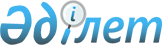 О внесении изменений и дополнений в постановление Правительства Республики Казахстан от 18 сентября 1999 года N 1412Постановление Правительства Республики Казахстан от 24 декабря 1999 года N 1981



          Правительство Республики Казахстан постановляет:




          1. Внести в постановление Правительства Республики Казахстан от 18 
сентября 1999 года N 1412  
 P991412_ 
  "О введении временного запрета на 
экспорт мазута" следующие изменения и дополнения:




          заголовок дополнить словами "и дизельного топлива";




          преамбулу после слов "мазута" дополнить словами "и дизельным 
топливом";




          в пункте 1 слова "25 декабря 1999 года" заменить словами "1 марта 
2000 года";




          дополнить пунктом 1-1 следующего содержания:




          "1-1. Запретить в период с 26 декабря 1999 года до 1 апреля 2000 года 
вывоз дизельного топлива (код ТН ВЭД СНГ 271000610-271000690) с территории 
Республики Казахстан";




          в пункте 2 слова "1 января" заменить словами "1 марта";




          пункт 3 после слов "пункта 1" дополнить словами "и пункта 1-1";




          пункт 5 после слов "возложить на" дополнить словом "Первого".




          2. Настоящее постановление вступает в силу со дня подписания и 
подлежит опубликованию.





     Премьер-Министр
  Республики Казахстан 

(Специалисты: Склярова И.В.,
              Цай Л.Г.)      


					© 2012. РГП на ПХВ «Институт законодательства и правовой информации Республики Казахстан» Министерства юстиции Республики Казахстан
				